ПМР                                                                                             ПМР                 Министерул                                                                              Мiнiстерство      дезволтэрий   економиче                                                          економiчного  розвитку      Ынтреприндеря Унитарэ де Стат                                    Державне унітарне підприємство         «УХЕ дин Дубэсарь»			                                      «Дубосарська ГЕС»ПМР                                          Министерство экономического развития Государственное унитарное предприятие«Дубоссарская ГЭС»4500, г. Дубоссары, ул. Набережная 34, тел. (0373215) 3-52-27, 2-44-91, 3-33-67, gupdges@gmail.com. Р/с 2211410000000020, КУБ 41, кор. счет 20210000094, в Дубоссарском филиале № 2825 ЗАО   "Приднестровский Сбербанк", фискальный код   0700041667ЗАПРОС ЦЕНОВОЙ ИНФОРМАЦИИ НА ПОСТАВКУ ПРОДУКЦИИВ соответствии с нормами ч. 4 ст. 16 Закона Приднестровской Молдавской Республики от 08.11.2018г. №318-З-VI "О закупках в Приднестровской Молдавской Республике" и в целях изучения рынка товаров и цен на соответствующий товар, приглашает всех заинтересованных лиц предоставить ценовую информацию о стоимости поставки, исходя из нижеуказанных данных:Агрегат электронасосный на основе насоса двухстороннего входа типоразмер 300Д70А или аналог Перечень сведений, необходимых для определения идентичности или однородности    товара приведен в графе 3 таблицы «Описание товаров (работ/услуг). Товар должен быть новым, не бывшим в эксплуатации, при этом товар должен быть изготовлен не ранее 2023г.Основные условия исполнения контракта, заключаемого по результатам закупки:3.1.  Предмет контракта: поставка товара, согласно вышеприведенным данным.3.2.  Цена контракта - является твердой, определяется на весь срок исполнения контракта и может изменяться только в случаях, порядке и на условиях, предусмотренных Законом о закупках.3.3. Срок поставки в течение - 60 (шестидесяти) рабочих дней с момента вступления контракта в силу, с правом досрочной поставки.3.3. Условие о порядке и сроках оплаты товара: Расчеты по настоящему Контракту производятся путем перечисления денежных средств на расчетный счет Поставщика в следующем порядке:I Этап – авансовый платеж в размере 30 % от цены Контракта в течение 5 (пяти) банковских дней с момента вступления в силу настоящего Контракта; II Этап - окончательный расчет, с учетом суммы авансового платежа производится в течение 15 (пятнадцати) банковских дней с момента фактической поставки всего объема Товара на условиях настоящего Контракта.3.4. Условие о порядке приемки заказчиком товаров, работ, услуг – приемка товара осуществляется на складе Заказчика по адресу: г. Дубоссары, ул. Набережная 34, склад ГУП «Дубоссарская ГЭС», путем подписания приемо-сдаточных документов,3.5. Условия об оценке поставляемого товара, выполняемой работы, оказываемой услуги на соответствие требованиям, установленным законодательством Приднестровской Молдавской Республики – в соответствии с действующим законодательством.Перечень отчетных документов, которые оформляются Поставщиком и представляются Заказчику для приемки поставленного товара:Поставщик передает Заказчику вместе с товаром следующие документы на поставляемый товар: Товарно-транспортная накладная;2 комплекта документации на русском языке, на бумажном носителе + 1 на электронном flash носителе; паспорт насоса; руководство по эксплуатации; протокол параметрических испытаний по 3-м точкам с отметкой ОТК завода-изготовителя;Порядок и сроки осуществления Заказчиком или приемочной комиссией (в случае если Заказчиком было принято решение о ее создании для приемки поставляемого товара) приемки поставляемого товара,  в том числе на соответствие товара требованиям, установленным контрактом, включая требования в отношении количества, качества и комплектности, и другим условиям контракта, а также порядок и сроки оформления результатов приемки и отчетных документов, подтверждающих приемку товара, или мотивированного отказа в их приемке  - предусмотрено условиями контракта.Порядок возмещения Поставщиком убытков, причиненных вследствие ненадлежащего исполнения обязательств по контракту – в судебном порядке с обязательным соблюдением досудебного урегулирования споров. Права и обязанности Поставщика, включающие:7.1.  право требовать своевременной оплаты на условиях, предусмотренных контрактом, надлежащим образом поставленного и принятого заказчиком товара.7.2.  обязанность по поставке товара, на условиях, предусмотренных контрактом, в том числе по обеспечению с учетом специфики поставляемого товара его соответствия обязательным требованиям, установленным Заказчиком;7.3.  обязанность по обеспечению устранения за свой счет недостатков и дефектов, выявленных при приемке поставленного товара, в течение гарантийного срока.7.4.  обязанность по соответствию в течение всего срока действия контракта требованиям, установленным в соответствии с законодательством Приднестровской Молдавской Республики в отношении лиц, осуществляющих деятельность в установленных сферах; Срок действия контракта – до 31.12.2023г. Сроки предоставления ценовой информации до 17-00 «11» сентября 2023г. на электронный адрес: gupdges@gmail.ru.Планируемый период проведения закупки –    III квартал 2023г.Проведение данной процедуры сбора информации не влечет за собой возникновение каких-либо обязательств заказчика.Убедительная просьба при предоставлении предложений в обязательном порядке указывать:Ссылку на данный запрос;Реквизиты вашего документа (дата и №);Цену товара за единицу;Общую сумму контракта на условиях, указанных в данном запросе;Срок поставки (в днях с момента вступления в силу контракта);Период действия цены.Контактное лицо: Язловицкий Александр Борисович, тел. +(777) 50-731; e-mail: omtsdges@gmail.comБлагодарим Вас за понимание и надеемся на плодотворное сотрудничество.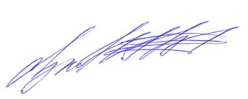 Начальник ОМТС и ХОГУП «Дубоссарская ГЭС»  						          А. Б. Язловицкий       	    					 Котленко Р.Ф.+ 373 (777) 8-13-06____________№_____________на № _______от_____________Наименование товаровТехнические характеристикиЕд. изм.Ед. изм.Кол-воКол-во12344551.Агрегат электронасоный на основе насоса двухстороннего входа типоразмер 300Д70А или аналогшт.шт.11КомплектацияКомплектацияКомплектация1Насос Насос Насос шт.шт.112Муфта упругая втулочно-пальцевая Муфта упругая втулочно-пальцевая Муфта упругая втулочно-пальцевая шт.шт.113Манометр МП3-У-У2 (1,0МРа, класс точности – 1,5) с трехходовым краном для спуска воздуха Манометр МП3-У-У2 (1,0МРа, класс точности – 1,5) с трехходовым краном для спуска воздуха Манометр МП3-У-У2 (1,0МРа, класс точности – 1,5) с трехходовым краном для спуска воздуха шт.шт.114Ограждение муфты Ограждение муфты Ограждение муфты шт.шт.115Электродвигатель Электродвигатель Электродвигатель шт.шт.116Рама Рама Рама шт.шт.117Комплект монтажных изделий в составе:Комплект монтажных изделий в составе:Комплект монтажных изделий в составе:к-т.к-т.11Фланцы (ответные) Фланцы (ответные) Фланцы (ответные) шт.шт.22Болт шестигранный DIN933, резьба неполная М18 90мм к.п.8,8 оцинкованный  (ГОСТ 7798-70, ГОСТ 7805-70)_ Болт шестигранный DIN933, резьба неполная М18 90мм к.п.8,8 оцинкованный  (ГОСТ 7798-70, ГОСТ 7805-70)_ Болт шестигранный DIN933, резьба неполная М18 90мм к.п.8,8 оцинкованный  (ГОСТ 7798-70, ГОСТ 7805-70)_ шт.шт.2424Гайка шестигранная М18, класс прочности 8, оцинкованная, DIN934, ГОСТ 5915-70Гайка шестигранная М18, класс прочности 8, оцинкованная, DIN934, ГОСТ 5915-70Гайка шестигранная М18, класс прочности 8, оцинкованная, DIN934, ГОСТ 5915-70шт.шт.24248Комплект запасных частей, поставляемых с насосом:Комплект запасных частей, поставляемых с насосом:Комплект запасных частей, поставляемых с насосом:Кольцо лабиринтное Кольцо лабиринтное Кольцо лабиринтное шт.шт.44Кольцо упругой втулки Кольцо упругой втулки Кольцо упругой втулки к-т.к-т.22Втулка предохранительная Втулка предохранительная Втулка предохранительная шт.шт.66ТЕХНИЧЕСКИЕ ХАРАКТЕРИСТИКИ ТЕХНИЧЕСКИЕ ХАРАКТЕРИСТИКИ ТЕХНИЧЕСКИЕ ХАРАКТЕРИСТИКИ ТЕХНИЧЕСКИЕ ХАРАКТЕРИСТИКИ Ед.изм.ПоказательПоказатель1.Подача (Q)Подача (Q)Подача (Q)л/с2502501.Подача (Q)Подача (Q)Подача (Q)м3/ч900 900 2.Напор (H)Напор (H)Напор (H)м22223.Давление на входе/выходе (не более) (Ра)Давление на входе/выходе (не более) (Ра)Давление на входе/выходе (не более) (Ра)Кгс/см21,2/2,21,2/2,24.Квитанционный запас (не более) (NPSH)Квитанционный запас (не более) (NPSH)Квитанционный запас (не более) (NPSH)м555.Наименование перекачиваемой средыНаименование перекачиваемой средыНаименование перекачиваемой средыНаименование перекачиваемой средыНаименование перекачиваемой средыВода6.Материальное исполнение: Материальное исполнение: Материальное исполнение: Материальное исполнение: Материальное исполнение: Материальное исполнение: Материал вала -Материал вала -углеродистая стальуглеродистая стальуглеродистая стальуглеродистая стальМатериал рабочего колесаМатериал рабочего колесачугунчугунчугунчугунМатериал корпуса насосаМатериал корпуса насосачугунчугунчугунчугун7.Уплотнение вала - Сальниковое одинарное (С)Уплотнение вала - Сальниковое одинарное (С)Уплотнение вала - Сальниковое одинарное (С)Уплотнение вала - Сальниковое одинарное (С)Уплотнение вала - Сальниковое одинарное (С)Уплотнение вала - Сальниковое одинарное (С)8.Условия эксплуатации (установки)Условия эксплуатации (установки)Условия эксплуатации (установки)Условия эксплуатации (установки)Условия эксплуатации (установки)Условия эксплуатации (установки)Климатическое исполнение и категория размещения при эксплуатации по ГОСТ 15150-69 -УХЛ5Климатическое исполнение и категория размещения при эксплуатации по ГОСТ 15150-69 -УХЛ5Климатическое исполнение и категория размещения при эксплуатации по ГОСТ 15150-69 -УХЛ5Климатическое исполнение и категория размещения при эксплуатации по ГОСТ 15150-69 -УХЛ5Климатическое исполнение и категория размещения при эксплуатации по ГОСТ 15150-69 -УХЛ5Климатическое исполнение и категория размещения при эксплуатации по ГОСТ 15150-69 -УХЛ5Класс взрывоопасности и пожарной зоны размещения по ПУЭ -ДКласс взрывоопасности и пожарной зоны размещения по ПУЭ -ДКласс взрывоопасности и пожарной зоны размещения по ПУЭ -ДКласс взрывоопасности и пожарной зоны размещения по ПУЭ -ДКласс взрывоопасности и пожарной зоны размещения по ПУЭ -ДКласс взрывоопасности и пожарной зоны размещения по ПУЭ -ДНеобходимость подвода охлаждающей/обогревающей среды - нетНеобходимость подвода охлаждающей/обогревающей среды - нетНеобходимость подвода охлаждающей/обогревающей среды - нетНеобходимость подвода охлаждающей/обогревающей среды - нетНеобходимость подвода охлаждающей/обогревающей среды - нетНеобходимость подвода охлаждающей/обогревающей среды - нет9.Привод: Муфта упругая втулочно-пальцеваяПривод: Муфта упругая втулочно-пальцеваяПривод: Муфта упругая втулочно-пальцеваяПривод: Муфта упругая втулочно-пальцеваяПривод: Муфта упругая втулочно-пальцеваяПривод: Муфта упругая втулочно-пальцеваяНапряжение, количество фазНапряжение, количество фазНапряжение, количество фазНапряжение, количество фаз380/3380/3Частота сети ГцЧастота сети ГцЧастота сети ГцЧастота сети Гц505010.Электродвигатель насосаНоминальная мощность электродвигателя (кВт)Номинальная мощность электродвигателя (кВт)Номинальная мощность электродвигателя (кВт)Номинальная мощность электродвигателя (кВт)Номинальная мощность электродвигателя (кВт)75Число оборотов в минуту (N)980Степень защиты электродвигателяСтепень защиты электродвигателяСтепень защиты электродвигателяСтепень защиты электродвигателяСтепень защиты электродвигателяIP 54Материал корпуса электродвигателя: Алюминий, Сталь или чугунМатериал корпуса электродвигателя: Алюминий, Сталь или чугунМатериал корпуса электродвигателя: Алюминий, Сталь или чугунМатериал корпуса электродвигателя: Алюминий, Сталь или чугунМатериал корпуса электродвигателя: Алюминий, Сталь или чугун11.Рабочее колесоРабочее колесоРабочее колесоРабочее колесоРабочее колесоНаправление вращения рабочего колеса – по часовой стрелки, если смотреть со стороны электродвигателя.Направление вращения рабочего колеса – по часовой стрелки, если смотреть со стороны электродвигателя.Направление вращения рабочего колеса – по часовой стрелки, если смотреть со стороны электродвигателя.Направление вращения рабочего колеса – по часовой стрелки, если смотреть со стороны электродвигателя.Направление вращения рабочего колеса – по часовой стрелки, если смотреть со стороны электродвигателя.Направление вращения рабочего колеса – по часовой стрелки, если смотреть со стороны электродвигателя.12.Конструктивное исполнение:Конструктивное исполнение:Конструктивное исполнение:Конструктивное исполнение:Насос, электродвигатель, муфты, ограждение муфты должны быть смонтированы на одной раме.Насос, электродвигатель, муфты, ограждение муфты должны быть смонтированы на одной раме.Насос, электродвигатель, муфты, ограждение муфты должны быть смонтированы на одной раме.Насос, электродвигатель, муфты, ограждение муфты должны быть смонтированы на одной раме.Насос, электродвигатель, муфты, ограждение муфты должны быть смонтированы на одной раме.Насос, электродвигатель, муфты, ограждение муфты должны быть смонтированы на одной раме.Насос и все вспомогательное оборудование должны быть окрашены и законсервированыНасос и все вспомогательное оборудование должны быть окрашены и законсервированыНасос и все вспомогательное оборудование должны быть окрашены и законсервированыНасос и все вспомогательное оборудование должны быть окрашены и законсервированыНасос и все вспомогательное оборудование должны быть окрашены и законсервированыНасос и все вспомогательное оборудование должны быть окрашены и законсервированы13ДОКУМЕНТАЦИЯ:ДОКУМЕНТАЦИЯ:ДОКУМЕНТАЦИЯ:ДОКУМЕНТАЦИЯ:ДОКУМЕНТАЦИЯ:ДОКУМЕНТАЦИЯ:1 комплект документации на русском языке, на бумажном носителе + 1 на электронном flash носителе: - паспорт насоса - руководство по эксплуатации - протокол параметрических испытаний по 3-м точкам с отметкой ОТК завода-изготовителя.1 комплект документации на русском языке, на бумажном носителе + 1 на электронном flash носителе: - паспорт насоса - руководство по эксплуатации - протокол параметрических испытаний по 3-м точкам с отметкой ОТК завода-изготовителя.1 комплект документации на русском языке, на бумажном носителе + 1 на электронном flash носителе: - паспорт насоса - руководство по эксплуатации - протокол параметрических испытаний по 3-м точкам с отметкой ОТК завода-изготовителя.1 комплект документации на русском языке, на бумажном носителе + 1 на электронном flash носителе: - паспорт насоса - руководство по эксплуатации - протокол параметрических испытаний по 3-м точкам с отметкой ОТК завода-изготовителя.1 комплект документации на русском языке, на бумажном носителе + 1 на электронном flash носителе: - паспорт насоса - руководство по эксплуатации - протокол параметрических испытаний по 3-м точкам с отметкой ОТК завода-изготовителя.1 комплект документации на русском языке, на бумажном носителе + 1 на электронном flash носителе: - паспорт насоса - руководство по эксплуатации - протокол параметрических испытаний по 3-м точкам с отметкой ОТК завода-изготовителя.